FORM 3 CHEMISTRY END TERM 2 MARKING SCHEME1a)  R/S  b) Effervesence /bubbles. Magnesium reacts with the acid to evolve bubbles of hydrogen gasc)i) B           ii) T2. a)The rate of diffusion of a gas in inversely proportional to the square root of its density provided temperature and pressure is kept constant.b)Time HCl/Time SO2=   HCl/ RMM SO2)  20/T = (36.5/64)      T  =  20 X 2OX64/36.5)      = 26.48 Secc) 3x250/300= 6x v2/400   v2= 3x250x400/6x300=       166.67 seconds3.a) Fe2O3. XH2O    b)  high temperature        acidic medium        salty medium4.  moles of calcium 1000x1000/1000= 1000moles   ½mk   Moles of CO2 = CO2; CaCO3= 1;1   ½mk  Volume of CO2= 24 X 1000  ( ½ mk)    = 24000dm3  ( ½ mk)5.a) Iron ii sulphide b) because hydrogen sulphide is fairly soluble in water.c) leaving the thistle funnel hanging above the reaction mixture /Not immersing the thistle funnel in the reaction mixtured) purple H+ / KMnO4 turns colourless ( 1/2 mk)      a yellow solid deposit  ( ½  mk)6.   a)15.0  ,  30.6 ,  21.5b)  15.0 + 15.2 + 15.1 /3 = 45.3/3 = 15.1 cm3c) moles of sodium hydroxide in 250cm3   8/40= 0.2 moles         moles in a litre 0,2x1000/250= 0.8Md)0.8 x 25/1000=  0.02molese) NaOH + HCl ……………… NaCl + H2Of) 1;1    0.02molesg)  i) 0.02 x 1000/15.1=  1.324M    ii) 1.324 x 36.5=  48.326 g/litreh) methyl orange changes from yellow to orange7. a) Reduction b) carbon ii oxide , ammoniac) orange/ red /yellow  lead oxide turns grey8.a) W- is in group iv and period 5b)   I- U      II-D     III-Vc) Mg + Cl2 ---------- MgCl2   d)i) P has a larger atomic radius than N,  (1mk) it has more occupied energy levels. (1mk)ii) D has a higher mp than R  (1MK) because D has a giant atomic structure with strong covalent bonds while R has a simple molecular structure with weak van der waal forces (1mk)iii) S is more reactive than T,  (1mk) it has a shorter atomic radius therefore gains /attracts the incoming electron faster than T. OR S  is more electronegative than T. (1mk)e) 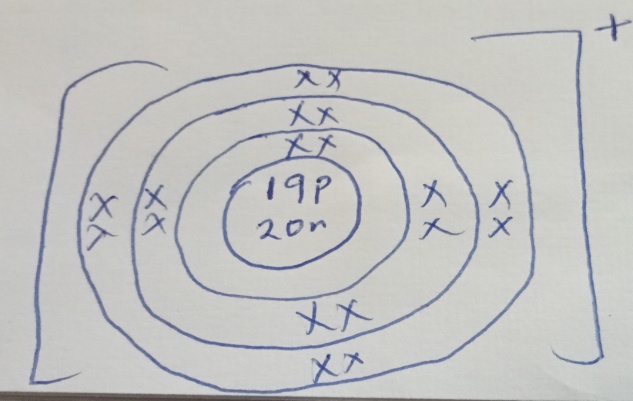 9.a) 2H2 + O2  …………….  2H2Ob) its mixture with oxygen is explosivec) use white ANHYDROUS COPPER II SULPHATE turns blue                                 OR  Use blue anhydrous cobalt ii chloride turns pink10.a) Heat ½  the mixture having placed a lid with ice cold water on top, iodine sublimes. Add water ½ to the mixture, sodium chloride dissolves, . filter 1mk, rinse ½  the residue of sand with distilled. Heat ½  the filtrate to get solid NaCl.bi) simple distillation ( rej evaporation)ii)solvent extraction.Iii) fractional distillationIv) sublimation1Q1. A) React dil nitric v acid with excess lead carbonate . stir until effervescence stops.Filter to obtain the filtrate. Dissolve potassium sulphate in distilled water. React its solution with the lead nitrate filtrate. Filter to obtain lead sulphate as the residue, rinse it with distilled water and dry between filter papers.b)i-- a compound formed when some or all of the replaceable hydrogen ions of an acid are replaced by a metal cation or an ammonium radical.ii…. It is the process of absorbing water from the atmosphere and dissolving in it to form a solution.C) i) CUCO3……………. CUO  +  CO2  ii)  2Zn(NO3)2 ……………. 2ZnO  + 4NO2 +O212. a)i.. reaction is highly exothermic and therefore requires water for cooling.ii)to reduce the speed of the reaction mixture to allow time for more reactioniii) CaO + H2O………Ca(OH)2iv) –manufacture of glass, paper, softening of hard waterb i) graphite uses 3 of its 4 valence electrons leaving one delocalized but diamond uses all its valence electrons for bondingii) – glass cutting-making of drilling bits -as a jewellery13. a I ) Mii) O. melts before the room temperature but boils aboveroom temperatureb i) P.  it has low MP and BPii) Q. high MP nad BP but poor conductor in all states14. a)i) hexane      ii) but-2-eneb) bubble a sample of each into acidified KMnO4, IT TURNS from purple to colourless with C2H4 but not with C2H6 where it remains purple.OR    bromine water  its turns from yellow to colourless with C2H4 but remains yellow with C2H6.OR          burn a sample of each,